Job Description 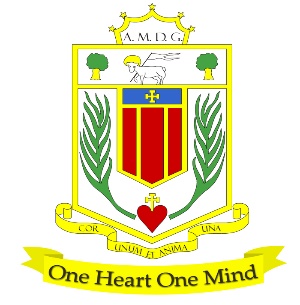 Reading Specialist Learning Support Assistant 30 hours per week, term time only(permanent position)Signature of post holder: _____________________________________  Date: ________________Reporting to:Headteacher, Senior Leadership Team, Reading & Language Co-ordinator, Lead Reading Specialist, SENDCO and Class Teacher as appropriate.Purpose:To support the school to deliver an effective reading plan across the school, developing spoken language, reading, writing and vocabulary for pupils. To support pupils across the school to gain the necessary reading skills to access the wider curriculum.Areas of Responsibility: Supporting pupils:Deliver and lead regular and appropriate 1-2-1 and group interventions in reading across KS3 and KS4Ensure the experience of stronger readers is further developedSupport pupils to increase reading at subject level and at homeSupport pupils with reasonable adjustments and access arrangements when taking assessments and examsDevelop appropriate resources to support the studentsTo establish a supportive relationship with the students concernedTo develop methods of promoting/ reinforcing the child's self-esteemSupporting Teachers:To support class teachers to developing reading in their subject To support the school to developed and invest in resources that develop love of reading for allAdvanced communication with subject teachers about pupils needs to support their subject planning To contribute to the maintenance of student's progress recordsTo participate in the evaluation of the support programmeSupporting School:Prioritise whole school strategies to support pupils with readingTo support the Reading & Language Co-ordinator to develop staff knowledge of systematic synthetic phonics and reading theory To support the ongoing reading age assessments of all pupils across KS3 and KS4To play a full part in the life of the school community, to support and contribute to its Catholic mission and ethos and to encourage and ensure staff and students follow this exampleTo foster links between home and schoolTo contribute to reviews of students' progress, as appropriateTo attend relevant in-service trainingActively promote, comply and adhere to all school policiesDemonstrate willingness to support new initiatives within the schoolAct as a reader, scribe or providing other exam support to pupils as directedSupport other Learning Support Assistants as requiredTo respect the confidential nature of the work being undertaken and any knowledge about individual student's personal and educational circumstancesParticipate fully in training, learning development and the school’s performance management system for support staffSupporting CurriculumTo develop an awareness of the requirements of the national curriculumTo support specific aims in lessons as planned and directed by the teacherTo develop awareness of the aims of the reading strategy and the schools Reading PlanThe post holder must promote and safeguard the welfare of the children and young people that they are responsible for, or come into contact with.The post holder must act in compliance with data protection principles in respecting the privacy of personal information held by the school.Supervision: To work under own initiative taking individual pupils, small or large groups as appropriate. Working Time:30 hours per week, term time only.Attendance at Inset days when relevant to the role. Salary/Grade:NJCJE Grade 2, SCP 3-5 £18,607-£19,359 full time equivalent Disclosure level: EnhancedWhilst every effort has been made to explain the main duties and responsibilities of the post, each individual task undertaken may not be identified.Whilst every effort has been made to explain the main duties and responsibilities of the post, each individual task undertaken may not be identified.This job description is current at the date shown, but, in consultation with you, may be changed by the Head Teacher to reflect or anticipate changes in the job commensurate with the grade and job title.